  Звездам нынче  веселее            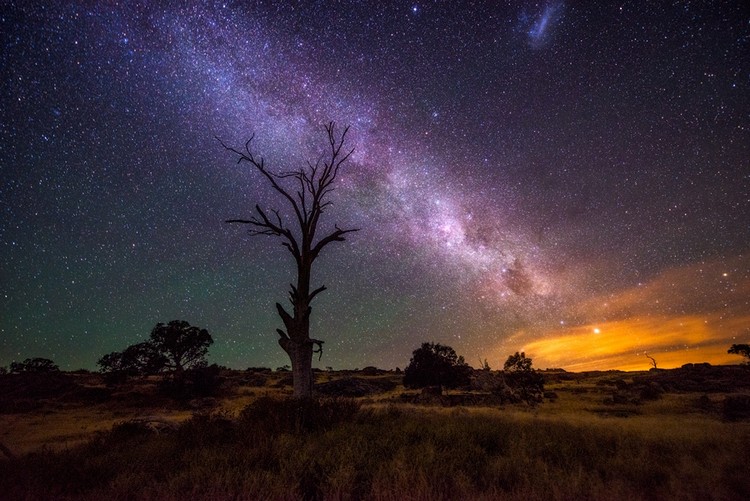 Именины у  Андрея!  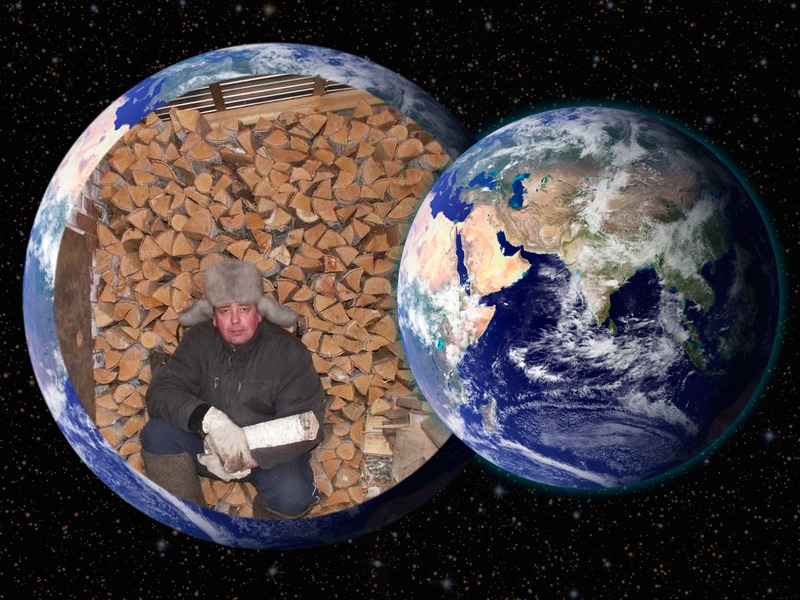 Предлагают "каравай",
                              что желаешь - выбирай.Именинный  ли  пирог – 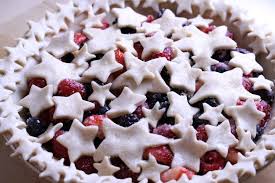 Иль вселенную у ног... 
    Или - звездную систему, 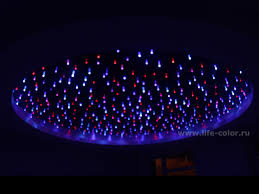 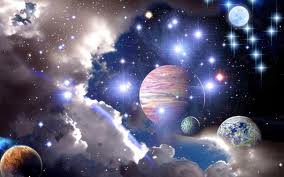 
Или - лунную поэму,
или просто тишины,
чтобы не было войны...
Сбились звезды, круг тесней 
С Днем рожденья,  Андрей!!!06.01.2015Г 